Graphic Design	Course No. 05162/11154	Credit: 1.0Pathways and CIP Codes: Digital Media (09.0702); Web & Digital Communications (11.1004); Marketing (52.1402); Graphic Design (50.0409)											 Course Description: Technical Level: Commercial Graphic Design courses teach students to use artistic techniques to effectively communicate ideas and information to business and customer audiences via illustration and other forms of digital or printed media. Topics covered may include concept design, layout, paste-up and techniques such as engraving, etching, silkscreen, lithography, offset, drawing and cartooning, painting, collage and computer graphics.Directions: The following competencies are required for full approval of this course. Check the appropriate number to indicate the level of competency reached for learner evaluation.RATING SCALE:4.	Exemplary Achievement: Student possesses outstanding knowledge, skills or professional attitude.3.	Proficient Achievement: Student demonstrates good knowledge, skills or professional attitude. Requires limited supervision.2.	Limited Achievement: Student demonstrates fragmented knowledge, skills or professional attitude. Requires close supervision.1.	Inadequate Achievement: Student lacks knowledge, skills or professional attitude.0.	No Instruction/Training: Student has not received instruction or training in this area.Benchmark 1: CompetenciesI certify that the student has received training in the areas indicated.Instructor Signature: 	For more information, contact:CTE Pathways Help Desk(785) 296-4908pathwayshelpdesk@ksde.org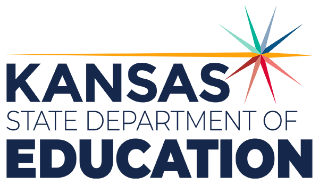 900 S.W. Jackson Street, Suite 102Topeka, Kansas 66612-1212https://www.ksde.orgThe Kansas State Department of Education does not discriminate on the basis of race, color, national origin, sex, disability or age in its programs and activities and provides equal access to any group officially affiliated with the Boy Scouts of America and other designated youth groups. The following person has been designated to handle inquiries regarding the nondiscrimination policies:	KSDE General Counsel, Office of General Counsel, KSDE, Landon State Office Building, 900 S.W. Jackson, Suite 102, Topeka, KS 66612, (785) 296-3201. Student name: Graduation Date:#DESCRIPTIONRATING1.1Determine client’s needs and expected outcomes.1.2Determine purpose of the digital communication project.1.3Determine the digital communication elements to be used.1.4Determine the target audience.1.5Create and produce content.1.6Create and refine design concepts.1.7Alter digitized images using an image manipulation program.1.8Apply color theory to select appropriate colors.1.9Apply knowledge of typography.1.10Apply principles and elements of design.1.11Create and/or implement the look and feel of the product.1.12Create graphical images.1.13Evaluate visual appeal.1.14Differentiate between copyright and trademarks.1.15Define scope of work to achieve individual and group goals.1.16Use available reference tools as appropriate.